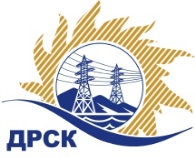 Акционерное Общество«Дальневосточная распределительная сетевая  компания»Протокол № 02/МКС-ВПзаседания закупочной комиссии по выбору победителя по открытому аукциону  на право заключения Договора поставки: «Опоры металлические».закупка 13.1 раздел 1.2, 2.1.2, 2.2.2 ГКПЗ 2019     № ЕИС – 31806850300Способ и предмет закупки: Открытый аукцион на право заключения договора поставки: «Опоры металлические» (ГКПЗ 2019, раздел 1.2, 2.1.2, 2.2.2, № 13)ВОПРОСЫ, ВЫНОСИМЫЕ НА РАССМОТРЕНИЕ ЗАКУПОЧНОЙ КОМИССИИ: О выборе победителя РЕШИЛИ:По вопросу № 1Утвердить ранжировку участников открытого аукциона:2. Признать Победителем аукциона: «Опоры металлические» для нужд филиала АО «ДРСК» «Амурские электрические сети»      участника, занявшего первое место в ранжировке: ООО "ЛТЭК" (ИНН/КПП 2463256250/784301001,ОГРН 1142468033586) с заявкой на заключение договора на следующих условиях: Стоимость: 12 266 384,47 руб. без учета НДС (14 474 333,67 руб. с НДС). Условия оплаты: Расчет за поставленный Товар производится Покупателем в течение 30 (тридцати) календарных дней с даты  подписания товарной накладной (ТОРГ-12) или Универсального передаточного документа (УПД) на основании счета, выставленного Поставщиком. Срок поставки: до 28 февраля 2019г. (возможна досрочная поставка по согласованию с Покупателем). Гарантийный срок на продукцию:  5 лет  с момента ввода продукции в эксплуатацию, но не более 72 месяцев с момента поставки.   3. Инициатору договора обеспечить подписание договора с Победителем не ранее чем через 10 (десять) дней после публикации протокола выбора победителя закупки.Исп. Чуясова Е.Г.Тел. (4162) 397-268город  Благовещенск«29» октября  2018Место в ранжировкеНаименование и адрес участникаПервая ценовая ставкаИтоговая цена по результатам аукциона, 1 местоООО "ЛТЭК" 
ИНН/КПП 2463256250/784301001 
ОГРН 114246803358616 000 000.00 руб. без учета НДС(18 880 000.00 руб. с НДС).12 266 384,47  руб. без учета НДС(14 474 333,67 руб. с НДС).2 местоЗАО «Новации и бизнес в энергетике» 
ИНН/КПП 7424022191/742401001 
ОГРН 105743600953116 538 278.68 руб. без учета НДС(19 515 168.84руб. с НДС).12 349 435,32 руб. без учета НДС(14 572 333,68 руб. с НДС).3 местоООО ТОРГОВЫЙ ДОМ "ЭСКОН" 
ИНН/КПП 7424007972/742401001 
ОГРН 116745613372316 340 091.16руб. без учета НДС(19 281 307.57руб. с НДС).15 033 541,26 руб. без учета НДС(17 739 578,69 руб. с НДС).4 местоАО "ОМСКИЙ ЭЛЕКТРОМЕХАНИЧЕСКИЙ ЗАВОД" 
ИНН/КПП 5507001265/550701001 
ОГРН 102550138282916 610 169.49 руб. без учета НДС(19 600 000.00 руб. с НДС).16 610 169.49 руб. без учета НДС(19 600 000.00 руб. с НДС).5 местоАО "Новамаш" 
ИНН/КПП 6658274890/667101001 
ОГРН 107665802348516 610 169.49 руб. без учета НДС(19 600 000.00 руб. с НДС).16 610 169.49 руб. без учета НДС(19 600 000.00 руб. с НДС).Секретарь Закупочной комиссии 1 уровня АО «ДРСК»___________________М.Г. Елисеева